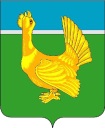 Администрация Верхнекетского районаПОСТАНОВЛЕНИЕОб утверждении Плана мероприятий «дорожная карта» по содействию развитию конкуренции на территории Верхнекетского района Томской области на 2022-2025 гг. (в редакции постановлений Администрации Верхнекетского района от 29.09.2022 № 918, от 31.03.2023 № 266, от 28.03.2024 №255)В соответствии с распоряжением Губернатора Томской области от 30.12.2021 № 304-р «Об утверждении Перечня товарных рынков для содействия развитию конкуренции и Плана мероприятий («дорожной карты») по содействию развитию конкуренции в Томской области на 2022 – 2025 годы», постановляю: Утвердить прилагаемый План мероприятий «дорожная карта» по содействию развитию конкуренции на территории Верхнекетского района Томской области на 2022-2025 гг. (далее – «дорожная карта»).Ответственным исполнителям «дорожной карты»:обеспечить реализацию мероприятий «дорожной карты» и достижение целевых показателей, установленных «дорожной картой»;предоставлять в срок до 20 января отчетного года в отдел социально-экономического развития Администрации Верхнекетского района (далее – ОСЭР) информацию об исполнении муниципального плана («дорожной карты») по содействию развитию конкуренции, мероприятий «дорожной карты», по которым являются ответственными исполнителями.ОСЭР ежегодно, до 1 февраля года, следующего за отчетным, представлять в Департамент экономики Администрации Томской области (далее – Департамент) отчет об исполнении муниципального плана «дорожной карты» по содействию развитию конкуренции по формам, утвержденным Департаментом.Настоящее постановление вступает в силу со дня его подписания и распространяет своё действие на правоотношения, возникшие с 1 января 2022 года.Разместить настоящее постановление на официальном сайте Администрации Верхнекетского района.Контроль за исполнением настоящего постановления оставляю за собой.Глава Верхнекетского района                                                                       С.А. АльсевичН.А. Мискичекова(838258)22672Дело – 2, ОСЭР – 1, УРМИЗ-1, ИЦ-1, ОЖКХ-1, ОПТиС-1, Админ.БГП-1, СП-8.УтверждёнпостановлениемАдминистрации Верхнекетского районаот 17 июня 2022 года № 578План мероприятий «дорожная карта» по содействию развитию конкуренции на территории Верхнекетского района Томской области на 2022-2025 годыI. Перечень товарных рынков на территории муниципального образования Верхнекетский район Томской области для содействия развитию конкуренции и значений ключевых показателейII. Мероприятия по содействию развитию конкуренции на товарных рынкахIII. Системные мероприятия, направленные на развитие конкурентной среды в муниципальном образовании Верхнекетский район Томской области17 июня 2022 г.р.п. Белый ЯрВерхнекетского района Томской области№  578№ п/пНаименование рынкаИсходная информация о товарном рынке№ п/пНаименование рынкаИсходная информация о товарном рынке1Рынок оказания услуг по ремонту автотранспортных средствСогласно Единому реестру субъектов малого и среднего предпринимательства Федеральной налоговой службы в Верхнекетском районе Томской области по виду деятельности "45.20. Техническое обслуживание и ремонт автотранспортных средств" действует 6 индивидуальных предпринимателей.Доля организаций частной формы собственности в общем количестве хозяйствующих субъектов, осуществляющих деятельность на данном рынке, составляет 100%, что демонстрирует отсутствие предпосылок по монополистической деятельности на рынке оказания услуг по ремонту автотранспортных средств Верхнекетского района Томской области.Основными факторами, сдерживающими развитие данного рынка, являются рост потребительских цен и снижение покупательской способности.Основные направления развития рынка ремонта автотранспортных средств - увеличение уровня обеспеченности населения Верхнекетского района Томской области отраслевыми предприятиями, а также повышение качества и уровня обслуживания населения.2Рынок теплоснабжения (производства тепловой энергии)Тепловая энергия согласно статье 2 Федерального закона от 27 июля 2010 года N 190-ФЗ «О теплоснабжении» представляет собой энергетический ресурс, при потреблении которого изменяются термодинамические параметры теплоносителей (температура, давление).Тепловая энергия поставляется в жилые и нежилые здания (сооружения) для обеспечения коммунальных (отопление, горячее водоснабжение) и технологических нужд потребителей. Передается тепловая энергия потребителям от источников тепловой энергии к тепло потребляющим установкам, технологически соединенным тепловыми сетями. Основными источниками тепла являются котельные установки. Тепловая энергия поставляется в горячей воде.Основные проблемы на рынке теплоснабжения:необходимость осуществления значительных первоначальных капитальных вложений;высокий износ тепловых сетей и оборудования;длительные сроки организации производства служат препятствием для входа новых субъектов на рынок, что дает возможность уже функционирующему хозяйствующему субъекту значительное время оказывать существенное воздействие на рынок.В Верхнекетском районе Томской области большая часть тепловой энергии отпускается потребителям от теплоисточников, эксплуатируемых организациями муниципальной формы собственности. Однако в связи со сложной процедурой передачи муниципальных объектов теплоснабжения в эксплуатацию на основании концессионных соглашений (требование федерального законодательства) и отсутствием бюджетной поддержки на реализацию таких соглашений, необходимой для недопущения резкого роста тарифов для населения, прогнозируется снижение доли частных компаний на рынке.Рынок теплоснабжения (производство тепловой энергии) на территории Верхнекетского района включает в себя 16 котельных, отапливающих население и объекты социальной сферы. Все котельные используют твердое топливо – уголь, древесную щепу и дрова. Эксплуатацию котельных на территории района осуществляют пять муниципальных организаций и одна организация частной формы собственности на условиях договоров аренды.3Рынок ритуальных услугРынок ритуальных услуг является одной из наиболее социально значимых отраслей и затрагивает интересы всего населения Верхнекетского района. В Верхнекетском районе ритуальные услуги по принципу «одного окна» оказывают 2 индивидуальных предпринимателя: ИП Ефимов А.Н. и ИП Замятина Н.М. Основными перспективными направлениями развития рынка являются:- создание прозрачного рынка ритуальных услуг;- снижение коррупциогенности сферы погребения;- обеспечение качества и доступности ритуальных услуг для всех категорий населения.4Рынок розничной торговлиПо итогам 2023 года оборот розничной торговли составил 813,4 млн. рублей или 112% к 2022 году. На сложившуюся динамику муниципального розничного товарооборота на протяжении 2022 - 2023 гг. оказывают влияние увеличения объема потребления и рост цен на товары. В настоящее время на территории Верхнекетского района представлены следующие форматы торговых объектов - магазины формата "у дома", магазины дискаунтеры, розничные рынки, ярмарки, павильоны и киоски.Торговой инфраструктуры торговое обслуживание населения района осуществляют 155 магазинов (из них 35% находятся на территории сельских поселений).Структура розничной торговли обусловлена потребительской моделью поведения и предпочтениями населения. Современные форматы торговли привлекают покупателей не только широким ассортиментом и уровнем сервиса, но и гибкой ценовой политикой, стимулирующими акциями.Несмотря на увеличение магазинов торговых сетей в Верхнекетском районе, особое внимание уделяется развитию малых форматов торговли, которые играют важную роль в экономике района, обеспечивая работой многих жителей региона. Малые форматы торговли, в том числе нестационарная торговля, являются одним из каналов сбыта для мелких местных производителей, в первую очередь сельхозпроизводителей.Для содействия в реализации мер государственной поддержки по развитию малых форм хозяйствования, в том числе крестьянских (фермерских) хозяйств, граждан, ведущих личное подсобное хозяйство, занимающихся садоводством, огородничеством и животноводством, а также в целях насыщения товарного рынка и обеспечения жителей района местной сельскохозяйственной продукцией на территории Верхнекетского района с 2010 года проводятся ярмарки.За 2023 год состоялась 60 ярмарок, где было создано 130 торговых мест. Объем реализованной продукции составил 5991,0 тыс. рублей. Количество объектов нестационарной торговой сети (НТО) по состоянию на 01.01.2024 на территории Верхнекетского района Томской области составило 4 объекта. Все они расположены в р.п. Белый Яр. Также специалисты муниципальных образований, в ведении которых находится вопрос регулирования размещения НТО и утверждения соответствующих схем размещения, отмечают, что наиболее востребованные места для размещения объектов нестационарной торговли уже заняты в схемах, а от других мест предприниматели отказываются, включение новых мест НТО в схемы не всегда представляется возможным.Стала очень активно развиваться электронная коммерция. Основными факторами тенденции эксперты называют растущее количество онлайн-покупателей и повышенный спрос на товары первой необходимости в интернете. Кроме того, не учитываются особенности осуществления развозной торговли и использования мобильных торговых объектов на базе автотранспортных и иных механических средств.Основной проблемой развития конкуренции на данном рынке является отсутствие финансирования мероприятий, направленных на увеличение количества ярмарок, мобильных объектов и иных объектов малых форматов торговли, в частности:- на возмещение затрат, связанных с организацией поездок предпринимателей муниципальных образований Томской области, транспортировкой их продукции в областной центр с целью участия в ярмарочных мероприятиях;- на возмещение затрат, связанных со строительством новых ярмарочных объектов, которые могут функционировать круглогодично.5Рынок обработки древесины и производства изделий из дереваЗа 2023 год произведено 364,2 тыс. м куб. пиломатериалов, 139,4% к аналогичному периоду прошлого года, при заготовке 1069,8 тыс. м куб. 2021 год для Верхнекетского района был рекордным по заготовке древесины -1091,9 тыс. м3 древесины (по ведомственным данным Администрации Верхнекетского района).Указанные объемы производства достигнуты предприятиями деревообрабатывающей отрасли частной формы собственности.6Рынок выполнения работ по благоустройству городской средыВ рамках формирования комфортной городской среды в населенных пунктах Верхнекетского района в 2023 году в рамках регионального проекта "Формирование комфортной городской среды" выполнены работы по благоустройству 1 общественных территории. Работы по благоустройству городской среды выполняла организация частной формы собственности.Основными проблемами на рынке являются:- отсутствие льгот для организаций, осуществляющих деятельность в сфере благоустройства, и для организаций, осуществляющих благоустройство на территориях, на которых они располагаются;- сложность получения кредитов для закупки необходимой техники и оборудования для благоустройства городской среды;- низкая инвестиционная привлекательность;- повышенные требования к оперативности выполнения работ по благоустройству городской среды (сезонность);- низкий уровень качества работ по благоустройству в связи с отсутствием установленных на законодательном уровне требований к проектированию и, как следствие, отсутствие проектирования либо некачественное проектирование7Рынок оказания услуг по перевозке пассажиров и багажа легковым такси на территории Томской областиДеятельность по перевозке пассажиров и багажа легковым такси на территории Верхнекетского района осуществляется при условии получения юридическим лицом или индивидуальным предпринимателем разрешения.Департамент лицензирования и регионального государственного контроля Томской области устанавливает форму разрешения на осуществление деятельности по перевозке пассажиров и багажа легковым такси, срок его действия, порядок подачи заявления о его выдаче, порядок выдачи и переоформления разрешений, порядок определения платы за выдачу разрешения, дубликата разрешения и порядок ведения реестра выданных разрешений.По состоянию на 01.01.2024 доля частных перевозчиков легковыми такси оценивается в 100%.Основной проблемой на рынке оказания услуг по перевозке пассажиров и багажа легковым такси в Томской области является наличие нелегальных перевозчиков такси.8Рынок услуг розничной торговли лекарственными препаратами, изделиями и сопутствующими товарамиВ Верхнекетском районе на розничном рынке торговли лекарственными препаратами, изделиями медицинского назначения и сопутствующими товарами действуют 9 хозяйствующих субъектов, которые имеют лицензии на осуществление фармацевтической деятельности, из них 5 аптек и 4 аптечных киоска.  Все аптечные организации частной формы собственности представлены индивидуальными предпринимателями и обществами с ограниченной ответственностью. Доля частных аптечных организаций (точек продаж) на рынке по отношению к общему количеству аптечных организаций (точек продаж) по состоянию на 01.01.2024 составляет 100%. Для удобства работает сервис для дистанционного заказа лекарственных средств и прочих сопутствующих товаров с возможностью получения в любой удобной аптеке рядом с домом– это Аптека.RU. Также в населенных пунктах реализуют лекарственные препараты - ФАПы.В Верхнекетском районе также действует 2 ветеринарные аптеки: при областном государственном бюджетном учреждении "Колпашевское межрайонное ветеринарное управление". Белоярская ветеринарная лечебница ветеринарной станции и ИП Зырянова Н.А.Включение рынка розничной торговли лекарственными препаратами, изделиями медицинского назначения и сопутствующими товарами в перечень рынков для развития конкуренции обусловлено необходимостью повышения доступности товаров для жителей сельских населенных пунктов.9Рынок оказания услуг по перевозке пассажиров автомобильным транспортом по муниципальным маршрутам регулярных перевозокТранспортная инфраструктура является важной жизнеобеспечивающей системой, неразрывно связанной с нуждами населения Верхнекетского района и относится к перечню социально значимых рынков услуг. На территории Верхнекетского района на данном рынке осуществляет деятельность 1 перевозчик по единственному муниципальному маршруту №3 «Больница - ст. Белый Яр - ул. Курская - Больница».Основными проблемами, препятствующими развитию конкуренции на рынке оказания услуг по перевозке пассажиров автомобильным транспортом по муниципальным маршрутам регулярных перевозок, являются:- наличие административных барьеров, затрудняющих ведение бизнеса на рынке пассажирских перевозок;- отставание темпов развития транспортной инфраструктуры от темпов социально-экономического развития региона;- необходимость осуществления значительных первоначальных капитальных вложений на приобретение необходимого транспорта (автобусов) и организацию обслуживания автобусного парка при длительных сроках окупаемости этих вложений;- низкий уровень прогнозируемого срока на услуги по перевозке пассажиров автомобильным транспортом по муниципальным маршрутам регулярных перевозок.10Рынок дорожной деятельности (за исключением проектирования)Согласно ведомственным данным по состоянию на 01.01.2024 протяженность автомобильных дорог общего пользования местного значения на территории Верхнекетского района составляет – 641,2 км, в том числе с твердым покрытием – 77,3 км.Доля протяженности автомобильных дорог общего пользования местного значения, не отвечающих нормативным требованиям, в общей протяженности автомобильных дорог общего пользования местного значения составляет 93,9 %.Содержание и ремонт автомобильных дорог осуществляется муниципальными образованиями в рамках заключенных контрактов на основании федерального закона от 05.04.2013г. «44-ФЗ «О контрактной системе в сфере закупок товаров, работ, услуг для обеспечения государственных и муниципальных нужд».В рамках реализации государственной программы «Развитие транспортной инфраструктуры в Томской области» в 2023 году были выполнены работы по ремонту 5,186 км автомобильных дорог общего пользования местного значения.№ п/пНаименование мероприятияСрок выполненияРезультат выполнения мероприятияОтветственныйисполнитель1.1Формирование и актуализация Перечня организаций, оказывающих услуги на рынке ремонта автотранспортных средств Верхнекетского района Томской области2022-2025 годыПовышение уровня информированности организаций и населенияОтдел социально-экономического развития Администрации Верхнекетского района2.1Оформление в муниципальную собственность объектов теплоснабжения и организация оформления правоустанавливающих документов на объекты теплоснабжения, постановка их на кадастровый учет, снижение доли бесхозяйных объектов коммунальной инфраструктуры2022-2025 годыУстранение административных барьеров по передаче объектов систем теплоснабжения в рамках концессионных соглашенийУправление по распоряжению муниципальным имуществом и землей Администрации Верхнекетского района2.2Участие в разработке документации для заключения концессионных соглашений в отношении объектов теплоснабжения (финансово-экономические модели, шаблоны соглашений, проведение инвентаризации объектов систем теплоснабжения, корректировка схем теплоснабжения)2022-2025 годыУвеличение количества потенциальных участников конкурсов на право заключения концессионных соглашенийОтдел жилищно-коммунального хозяйства3.1Организация инвентаризации кладбищ и мест захоронений на них31.12.2025Созданы и размещены на официальном сайте уполномоченного органа в разделе «Открытые данные» реестры кладбищ и мест захоронений на них, в которые включены сведения о существующих кладбищах и местах захоронений на них: в отношении 20% общего количества существующих кладбищ до 31.12.2023; в отношении 50% общего количества существующих кладбищ до 31.12.2024; в отношении всех существующих кладбищ до 31.12.2025г. Администрации городского и сельских поселений (по согласованию)4.1Содействие развитию ярмарочной торговли на территории Верхнекетского района Томской области2022-2025 годыПроведение специализированных ярмарок пищевой продукции местных товаропроизводителей; увеличение торговых мест на ярмарках сельскохозяйственной продукции;насыщение товарного рынка и обеспечение жителей района местной сельскохозяйственной продукциейОтдел социально-экономического развития Администрации Верхнекетского района4.2Актуализация схем размещения нестационарных торговых объектов на территории Томской области2022-2025 годыВключение в схемы новых мест для размещения объектов нестационарной торговлиАдминистрации городского и сельских поселений (по согласованию)4.3Мониторинг фактической обеспеченности населения площадью торговых объектов2022-2025 годыРасчет норматива минимальной обеспеченности населения площадью стационарных торговых объектовОтдел социально-экономического развития Администрации Верхнекетского района5.1Оказание содействия субъектам предпринимательской деятельности в сфере обработки древесины и производства изделий из дерева2023-2025 годыСоздание условий для развития конкуренции на рынке обработки древесины и производства изделий из дерева.Доля организаций частной формы собственности в сфере обработки древесины и производства изделий из дерева:2023 г.- 100%;2024 г.- 100%;2025 г.- 100%Отдел социально-экономического развития Администрации Верхнекетского района6.1Реализация мероприятий по благоустройству общественных территорий2023-2025 годыРеализация проектов в рамках развития рынка выполнения работ по благоустройству общественных территорий.Количество реализованных проектов по благоустройству территорий, ед.:2023 г.- 2;2024 г.- 1;2025 г.- 1.Заместитель Главы Верхнекетского района по промышленности, ЖКХ, строительству, дорожному комплексу и безопасности7.1Оказание информационной поддержки по процедуре выдачи лицензии на осуществление деятельности по перевозке пассажиров и багажа легковым такси2023-2025 годыОбеспечение максимальной доступности информации на рынке оказания услуг по перевозке пассажиров и багажа.Доля услуг (работ) по перевозке пассажиров автомобильным транспортом по муниципальным маршрутам регулярных перевозок, оказанных (выполненных) организациями частной формы собственности:2023 г.- 100%;2024 г.- 100%;2025 г.- 100%.Отдел социально-экономического развития Администрации Верхнекетского района8.1Расширение «географии» продажи лекарственных препаратов2023-2025 годыДоступность в приобретении лекарственных препаратов на территории Верхнекетского районаОтдел социально-экономического развития Администрации Верхнекетского района9.1Организация конкурсного отбора перевозчиков в открытом доступе в сети Интернет с целью обеспечения максимальной доступности информации и прозрачности условий работы на рынке пассажирских перевозок наземным транспортом (в соответствии с федеральным законом 13.07.2015 N 220-ФЗ и федеральным законом от 05.04.2013 N 44-ФЗ) 2023-2025 годыОбеспечение населения Верхнекетского района транспортной доступностьюОтдел промышленности, транспорта и связи Администрации Верхнекетского района10.1Ремонт автомобильных дорог общего пользованияместного значения2023-2025 годыВыполнение капитального ремонта, ремонтаи реконструкции автомобильных дорог местного значенияОтдел промышленности, транспорта и связи Администрации Верхнекетского района№ п/пНаименование мероприятияСрок выполненияРезультат выполнения мероприятияОтветственный исполнитель1.1Оказание консультационной и информационной поддержки субъектов малого предпринимательства по вопросам участия в закупках2022-2025 годы Доля муниципальных контрактов с субъектами малого предпринимательства в общей стоимости муниципальных контрактов:в 2022 году – 9,65%;в 2023 году – 9,65%;в 2024 году – 9,7%;в 2025 году – 9,7%.Управление по распоряжению муниципальным имуществом и землей Администрации Верхнекетского района1.2Содействие увеличению количества участниковконкурентных процедур определения поставщиков приосуществлении закупок для обеспечения муниципальных нужд2022-2025 годыСреднее число участников конкурентных процедур определения поставщиков, подрядчиков, исполнителей при осуществлении закупок для обеспечения муниципальных нужд:в 2022 году – 1,5%;в 2023 году – 1,5%;в 2024 году – 1,55%;в 2025 году – 1,55%.Управление по распоряжению муниципальным имуществом и землей Администрации Верхнекетского района1.3Осуществление закупок у единственного поставщика (подрядчика, исполнителя) в соответствии с пунктами 4 и 5 части 1 статьи 93 Закона N 44-ФЗ с использованием электронного магазина2022-2025 годыДоля закупок у единственного поставщика (подрядчика, исполнителя) в соответствии с пунктами 4 и 5 части 1 статьи 93 Закона N 44-ФЗ с использованием электронного магазина от годового объема закупок заказчика по пунктам 4 и 5 части 1 статьи 93 Закона N 44-ФЗ (в рублях):в 2022 году - не менее 15%;в 2023 году - не менее 17%;в 2024 году - не менее 20%;в 2025 году - не менее 21%.Управление по распоряжению муниципальным имуществом и землей Администрации Верхнекетского района1.4Выявление и оценка рисков нарушения антимонопольного законодательства в Администрации Верхнекетского района2022-2025 годыКоличество выданных Администрации Верхнекетского района органу местного самоуправления предупреждений и (или) решений (предписаний) по результатам рассмотрения дела о нарушении антимонопольного законодательства (за исключением предупреждений, решений, предписаний, отмененных вступившим в законную силу судебным актом):в 2022 году – отсутствуют;в 2023 году – отсутствуют;в 2024 году – отсутствуют;в 2025 году – отсутствуют.Управление по распоряжению муниципальным имуществом и землей Администрации Верхнекетского района1.5Организация работы по информированию населения и представителей бизнеса о проведении Департаментом экономики Томской области мониторинга состояния и развития конкуренции на рынках товаров, работ и услуг Томской области2022-2025 годыПоказатели выборки для опросов населения и бизнеса(минимальное значение):-  количество субъектов предпринимательской деятельности, подлежащих опросу - 9;-  количество физических лиц, подлежащих опросу – 45.Отдел социально-экономического развития Администрации Верхнекетского района1.6Проведение проверок эффективности использования и сохранности государственного имущества Томской области2022-2025 годыЕжегодное утверждение плана проведения проверок сохранности и эффективности использования муниципального имущества муниципального образования Верхнекетский район Томской области:2022год -1;2023 год – 1;2024 год -1;2025 год - 1.Управление по распоряжению муниципальным имуществом и землей Администрации Верхнекетского района1.7Опубликование и актуализация на официальных сайтах муниципальных образований Верхнекетского района в информационно-телекоммуникационной сети "Интернет" информации об объектах, находящихся в собственности, включая сведения о наименованиях объектов, их местонахождении, характеристиках и целевом назначении объектов, существующих ограничениях их использования и обременениях правами третьих лиц2022-2025 годыНаличие на официальных сайтах органов местного самоуправления муниципальных образований Верхнекетского района информации об объектах, находящихся в собственности, включая сведения о наименованиях объектов, их местонахождении, характеристиках и целевом назначении объектов, существующих ограничениях их использования и обременениях правами третьих лицУправление по распоряжению муниципальным имуществом и землей Администрации Верхнекетского района1.8Размещение в открытом доступе информации о реализации муниципального имущества, находящегося в собственности муниципального образования Верхнекетский район Томской области2022-2025 годыНаличие на официальном сайте информации о реализации муниципального имущества, находящегося в собственности муниципального образования Верхнекетский район Томской областиУправление по распоряжению муниципальным имуществом и землей Администрации Верхнекетского района1.9Реализация регионального проекта "Цифровая образовательная среда"2022-2025 годыВнедрение целевой модели цифровой образовательной среды в 6 образовательных организациях Верхнекетского района Томской области по состоянию на 01.01.2023Управление образования Администрации Верхнекетского района1.10Приведение административного регламента предоставления муниципальной услуги по выдаче разрешения на строительство объекта капитального строительства и административного регламента предоставления муниципальной услуги по выдаче разрешения на ввод объекта капитального строительства в эксплуатацию при осуществлении строительства, реконструкции, капитального ремонта объектов капитального строительства в соответствие с типовыми административными регламентами предоставления муниципальных услуг2022-2025 годыНаличие административного регламента предоставления муниципальной услуги по выдаче разрешения на строительство объекта капитального строительства и административного регламента предоставления муниципальной услуги по выдаче разрешения на ввод объекта капитального строительства в эксплуатацию при осуществлении строительства, реконструкции, капитального ремонта объектов капитального строительства, утвержденных на основе типовых административных регламентов предоставления муниципальных услугМКУ «Инженерный центр»Администрация Белоярского городского поселения1.11Включение положений, предусматривающих анализ воздействия муниципальных нормативных правовых актов или их проектов на состояние конкуренции, в порядки проведения оценки регулирующего воздействия проектов муниципальных нормативных правовых актов  и экспертизы муниципальных нормативных правовых актов, устанавливаемые  в соответствии с Федеральным законом от 6 октября 2003 года № 131-ФЗ «Об общих принципах организации местного самоуправления  в Российской Федерации»,  по вопросам оценки регулирующего воздействия проектов нормативных правовых актов и экспертизы нормативных правовых актов2022-2025 годыВключение положений, предусматривающих анализ воздействия муниципальных нормативных правовых актов или их проектов на состояние конкуренции, в порядок проведения оценки регулирующего воздействия проектов муниципальных нормативных правовых актов и экспертизы муниципальных нормативных правовых актов, устанавливаемые органами местного самоуправленияОтдел социально-экономического развития Администрации Верхнекетского района1.12Просвещение сотрудников администраций сельских поселений Верхнекетского района Томской области по вопросам, связанным с передачей прав владения и (или) пользования муниципальным имуществом, заключением концессионных соглашений 2022-2025 годыОказание методологической (консультационной) поддержки муниципальным образованиям Верхнекетского района Томской областиУправление по распоряжению муниципальным имуществом и землей Администрации Верхнекетского района1.13Определение состава муниципального имущества,  не соответствующего требованиям отнесения  к категории имущества, предназначенного для реализации функций  и полномочий органов местного самоуправления,  в указанных целях, в частности:  - составление планов-графиков полной инвентаризации муниципального имущества,  в том числе закрепленного  за предприятиями, учреждениями; - проведение инвентаризации муниципального имущества, определение муниципального имущества,  не соответствующего требованиям отнесения  к категории имущества, предназначенного  для реализации функций  и полномочий органов2022-2023 годыПо состоянию на 01.01.2024 сформирован перечень муниципального имущества, не соответствующего требованиям отнесения к категории имущества, предназначенного для реализации функций и полномочий органов местного самоуправленияУправление по распоряжению муниципальным имуществом и землей Администрации Верхнекетского района1.14Приватизация либо перепрофилирование (изменение целевого назначения имущества) муниципального имущества, не соответствующего требованиям отнесения к категории имущества, предназначенного для реализации функций и полномочий органов местного самоуправления: - организация и проведение публичных торгов по реализации указанного имущества, перепрофилирование (изменение целевого назначения имущества)2022-2025 годыОбеспечена приватизация либо перепрофилирование (изменение целевого назначения имущества) муниципального имущества, не соответствующего требованиям отнесения к категории имущества, предназначенного для реализации функций и полномочий органов местного самоуправленияУправление по распоряжению муниципальным имуществом и землей Администрации Верхнекетского района